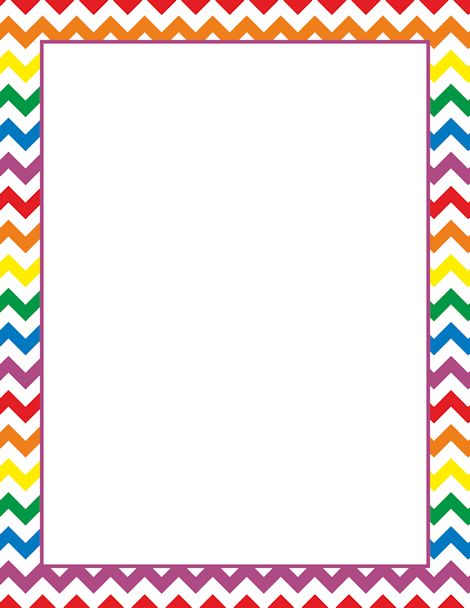 			Our Top 10	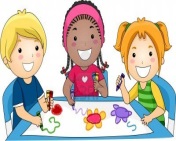 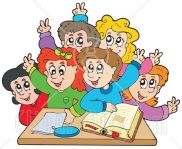       We        All Saints School because…….Everybody in the school is so different and we all respect each other. (children)Our curriculum is fun and exciting - we really look forward to super starter and fantastic finisher days. (children)The teachers take care of every child – they support all children and understand all families’ needs. (parents)The children enjoy their learning and enjoy coming to school. (parents)The children behave well at school and make the staff feel proud. (staff)Parents are included and kept informed about how well each child is doing – we are given advice on how to make each child’s learning better. (parents)The school offers a wide range of after school activities. (staff)There is an excellent team spirit within the school and the children all achieve well (governors)The school encourages children to face challenges and gives them skills so that        they learn how to overcome them. (parents)The children, staff and parents all work together to live the school Christian         values of ARISE. (children)            Achieve - Respect - Include - Support - Enjoy